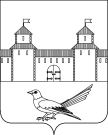 от 22.06.2016 № 943-пО присвоении почтового адреса жилому помещению (дому)	Руководствуясь статьей 16 Федерального закона от 06.10.2003 №131-ФЗ «Об общих принципах организации местного самоуправления в Российской Федерации», постановлением Правительства Российской Федерации от 19.11.2014 №1221 «Об утверждении Правил присвоения, изменения и аннулирования адресов», статьями 32, 35, 40 Устава муниципального образования Сорочинский городской округ Оренбургской области, свидетельством о государственной регистрации права серии 56-00 №573930 от 30.06.2005, договором  купли-продажи от 17.06.2005, договором аренды земельного участка №2762 от 04.05.2016, кадастровым паспортом земельного участка от 02.03.2016 №56/16-129656, техническим планом здания от 07.04.2016 и поданным заявлением (вх.№Пз-780 от 06.06.2016) администрация Сорочинского городского округа Оренбургской области постановляет: Присвоить жилому помещению (дому) общей площадью 111,4 кв.м., расположенному на земельном участке с кадастровым номером 56:45:0102031:68, почтовый адрес: Российская Федерация, Оренбургская область, г.Сорочинск, ул. Горького, д.48.Контроль за исполнением настоящего постановления возложить на  главного архитектора муниципального образования Сорочинский городской округ Оренбургской области –  Крестьянова А.Ф.Настоящее постановление вступает в силу со дня подписания и подлежит размещению на Портале муниципального образования Сорочинский городской округ Оренбургской области.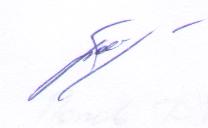                                        А.А. БогдановРазослано: в дело, прокуратуре, Управлению архитектуры, на Портал МО Сорочинский городской округ, ОУФМС, заявителюАдминистрация Сорочинского городского округа Оренбургской областиП О С Т А Н О В Л Е Н И ЕИ.о. главы муниципального образованияСорочинский городской округ - первый заместитель главы администрации городского округа по оперативному управлению  муниципальным хозяйством                          